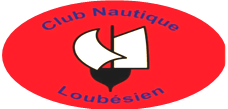 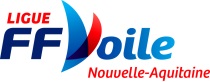 INSCRIPTIONTROPHEE JEAN LOUIS BONNAFOUS  du 9 Octobre 2022Fiche à retourner à andree.buchmann.cnl8@orange.fr au plus tard le  vendredi 7 octobre 2022 pour une simplification administrative et affichage éventuel des bateaux MerciDe même, pour les licences à la journée avec les données habituelles et le règlement : même délai Tel 06 73 46 40 44 - ou mail.SKIPPEREQUIPIERSJe déclare avoir pris connaissance des différents règlements régissant cette épreuve et les accepter sans réserve, et notamment qu’il appartient à chaque concurrent, sous sa seule responsabilité, de décider s’il doit ou non prendre le départ ou rester en course.Je déclare m’être assuré que tous mes équipiers sont licenciés FFV compétition.Lu et approuvé le ………………………					Signature :Nom du BateauN° de VoileAssureur :N° Police :Coef de jaugeBrut :Net :Type (série)Longueur :Tirant d’eau :N° de VoileAssureur :N° Police :Coef de jaugeBrut :Net :Nom et prénom du skipper :Nom et prénom du skipper :Nom et prénom du skipper :Adresse :Adresse :Adresse :N° licence :                           Club :N° de portable :Sur le bateaucourriel :courriel :courriel :       NomPrénomN° de licenceClub